ЧЕРКАСЬКА МІСЬКА РАДА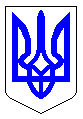 ЧЕРКАСЬКА МІСЬКА РАДАВИКОНАВЧИЙ КОМІТЕТРІШЕННЯВід 03.08.2021 № 806Про розподіл  коштів на капітальний ремонт  житлового  будинкуоб’єднання  співвласників багатоквартирного будинку«Надпільна, 424» на 2021 рікВідповідно до п.п. 3 п.а ст.30; п.п. 1 п.а ст.31 Закону України «Про місцеве самоврядування в Україні», Програми підтримки об’єднань співвласників багатоквартирних будинків (ОСББ, асоціацій ОСББ) у м. Черкаси «Формування відповідального власника житла» на 2021-2023 роки, затвердженої рішенням міської ради від 15.06.2021 № 6-22, враховуючи звернення ОСББ «Надпільна, 424» (вх. №14693-01-20 від 05.07.2021), виконавчий комітет  Черкаської міської ради ВИРІШИВ:У зв’язку з закінченням бюджетного 2020 року, визнати таким, що втратило чинність, рішення виконавчого комітету Черкаської міської ради від 22.12.2020 № 1273 «Про розподіл коштів на капітальний ремонт житлового будинку співвласників багатоквартирного будинку «Надпільна, 424» на 2020 рік». Виділити з міського бюджету кошти на капітальний ремонт житлового будинку об’єднання співвласників багатоквартирного будинку «Надпільна, 424» на загальну суму 96 335,71 грн., що складає 70% від загальної вартості робіт, решта 30% - це кошти об’єднання, згідно з додатком.Департаменту житлово-комунального комплексу (Яценко О.О.)         фінансування витрат провести згідно з актами виконаних робіт по КПКВК 1216011 «Експлуатаційне та технічне обслуговування житлового фонду»4.	Контроль за виконанням рішення покласти на першого заступника міського голови з питань діяльності виконавчих органів ради Тищенка С.О.Міський голова                                                                        А.В. БондаренкоДодаток      ЗАТВЕРДЖЕНОрішення виконавчого комітету Черкаської міської ради 						                від_______________№______РОЗПОДІЛ коштів на капітальний ремонт житлового будинку                                              ОСББ «Надпільна, 424» на 2021 рікПримітка:      Кошти з міського бюджету будуть виділятися після підтвердження інформації щодо перерахунку коштів об’єднання, згідно з договором та актом виконаних робіт, на рахунок підрядної організації.Заступник директора департаменту	житлово-комунального комплексу  				С.В. Отрешко№п/пНазва, адресаВиди робітОдиниця виміруПлан на 2021 рік1Об’єднання співвласників багатоквартирного будинку               «Надпільна, 424»вул.   Надпільна  буд. 424Капітальний ремонт ліфтів 1,2,3 під’їздів житлового будинку грн.96 335,71